Shatford Memorial Elementary      Spirit Week ScheduleMondayMarch 8thHat Day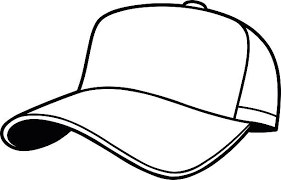 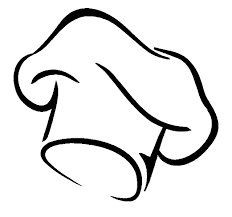 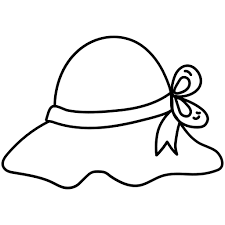 TuesdayMarch 9th Sports/Activity Day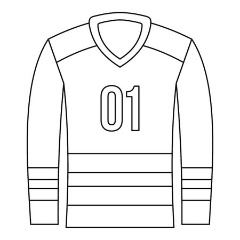 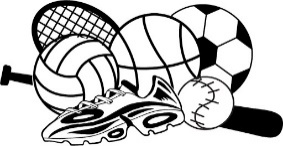 WednesdayMarch 10th Favorite Character from a Book Day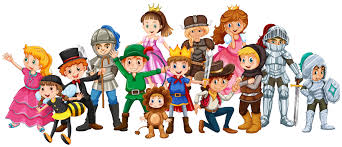 ThursdayMarch 11th Crazy Hair Day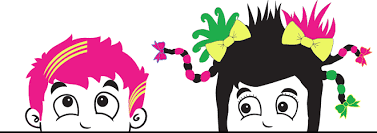 FridayMarch 12th Pajama Day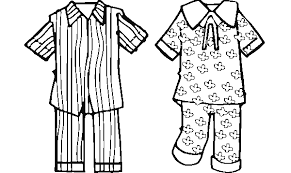 